от 1 июня 2021 года									           № 595Об утверждении средней рыночной стоимости одного квадратного метра общей площади жилья по городскому округу город Шахунья Нижегородской области на 2022 годВ целях реализации подпрограммы «Обеспечение жильем молодых семей 
в Нижегородской области» государственной программы «Развитие жилищного строительства и государственная поддержка граждан по обеспечению жильем на территории Нижегородской области», утвержденной постановлением Правительства Нижегородской области от 30.04.2014 № 302, постановления администрации городского округа город Шахунья Нижегородской области от 30.10.2017 № 1340 «Об утверждении муниципальной программы городского округа город Шахунья Нижегородской области «Обеспечение жильем молодых семей в городском округе город Шахунья Нижегородской области» на период 2018-2023 годы», администрация городского округа город Шахунья  Нижегородской области  п о с т а н о в л я е т:Утвердить среднюю рыночную стоимость одного квадратного метра общей площади жилья по городскому округу город Шахунья Нижегородской области на 2022 год для расчета размера социальной выплаты молодым семьям на приобретение или строительство жилья в размере 30 000 (тридцать тысяч) рублей.Начальнику общего отдела администрации городского округа город Шахунья обеспечить размещение настоящего постановления на официальном сайте администрации городского округа город Шахунья Нижегородской области.Настоящее постановление вступает в силу с 01 января 2022 года.Контроль за исполнением настоящего постановления возложить на первого заместителя главы администрации городского округа город Шахунья Нижегородской области.Глава местного самоуправлениягородского округа город Шахунья						          Р.В.Кошелев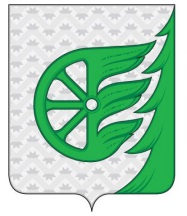 Администрация городского округа город ШахуньяНижегородской областиП О С Т А Н О В Л Е Н И Е